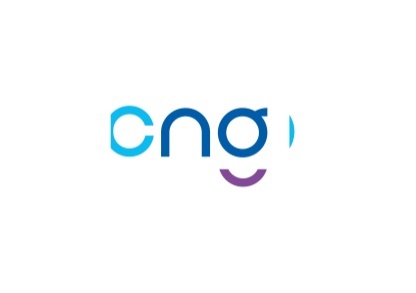 Département de gestion des directeursBureau de gestion des directeurs d’hôpital et des directeurs des soins	FICHE DE CANDIDATUREEmploi de directeur adjointPOSTE DEMANDE : Établissement : Fonctions : A - INFORMATIONS PERSONNELLESNom : Prénom(s) :   Date de naissance :Situation familiale :Adresse personnelle complète : Téléphone :     Courriel : Formations (écoles) ou actions de formation continue suivies : Diplômes : B - SITUATION PROFESSIONNELLE ANTÉRIEURE1° Corps ou cadre d’emplois d’origine / grade : 2° Etablissement ou administration d’affectation  ou employeur actuel : 3° Poste et fonctions occupés actuellement : Déroulement de carrière (préciser les postes, les fonctions) : Autres actions menées (intérim, missions spécifiques, formations données…) :